ΘΕΜΑ: «Πρόσκληση εκδήλωσης ενδιαφέροντος για μετακίνηση των μαθητών/τριών του  7ου ΓΕΝΙΚΟΥ ΛΥΚΕΙΟΥ ΗΡΑΚΛΕΙΟΥ »Ο Δ/ντης του 7ου ΓΕΝΙΚΟΥ ΛΥΚΕΙΟΥ ΗΡΑΚΛΕΙΟΥ σύμφωνα με την υπ’ αριθμ. 194878/Β1/10-12-2019 (ΦΕΚ 20883/ΓΔ4/13-02-2020) Υ.Α. του Υ.Π.Δ.Β.Μ.Θ., προκηρύσσει την εκδήλωση ενδιαφέροντος για μετακίνηση:38 μαθητών/τριών και 3 συνοδών εκπαιδευτικών  με λεωφορείο από το  χώρο του σχολείου  στις  21/12/2021, στο Ρέθυμνο ημέρα Τρίτη  .Το πρόγραμμα έχει ως εξής: Αναχώρηση  από το σχολείο στις 8:30 πμ. και επιστροφή στο σχολείο στις 15:00 μμ.Οι προσφορές των ενδιαφερομένων, παρακαλώ όπως κατατεθούν στο Γραφείο του  7ου ΓΕΝΙΚΟΥ ΛΥΚΕΙΟΥ ΗΡΑΚΛΕΙΟΥ να σταλούν ηλεκτρονικά στη διεύθυνση mail@7lyk-irakl.ira.sch.gr  το αργότερο μέχρι και την Δευτέρα    20/12/2021 και ώρα 10:00 π.μ. Το άνοιγμα των προσφορών από την επιτροπή θα γίνει  την ίδια ημέρα.                                                                                                          Ο Δ/ΝΤΗΣΣΑΚΕΛΛΑΡΗΣ ΔΗΜΗΤΡΗΣΗράκλειο,15/12/2021Αρ. Πρωτ.: 1221ΕΛΛΗΝΙΚΗ ΔΗΜΟΚΡΑΤΙΑΥΠΟΥΡΓΕΙΟ ΠΑΙΔΕΙΑΣ  & ΘΡΗΣΚΕΥΜΑΤΩΝΠΕΡΙΦ/ΚΗ  Δ/ΝΣΗ ΠΕ & ΔΕ ΚΡΗΤΗΣΔ/ΝΣΗ Δ/ΘΜΙΑΣ ΕΚΠ/ΣΗΣ Ν. ΗΡΑΚΛΕΙΟΥ7ο ΓΕΝΙΚΟ ΛΥΚΕΙΟ ΗΡΑΚΛΕΙΟΥΗράκλειο,15/12/2021Αρ. Πρωτ.: 1221Ταχ.Δ/νση:Γ. Μαράντη, Γιόφυρο, 71 303 ΗράκλειοΠΡΟΣΔ/ΝΣΗ Δ/ΘΜΙΑΣ ΕΚΠ/ΣΗΣ Ν. ΗΡΑΚΛΕΙΟΥΠληροφορίες:Ι. ΔημακηςΠΡΟΣΔ/ΝΣΗ Δ/ΘΜΙΑΣ ΕΚΠ/ΣΗΣ Ν. ΗΡΑΚΛΕΙΟΥΤηλ.:2810 251794ΠΡΟΣΔ/ΝΣΗ Δ/ΘΜΙΑΣ ΕΚΠ/ΣΗΣ Ν. ΗΡΑΚΛΕΙΟΥemail:mail@7lyk-irakl.ira.sch.grΠΡΟΣΔ/ΝΣΗ Δ/ΘΜΙΑΣ ΕΚΠ/ΣΗΣ Ν. ΗΡΑΚΛΕΙΟΥ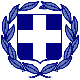 